УДК 621.317:550.37ЛАБОРАТОРНЫЙ ЭКСПЕРИМЕНТ С БЛОКАМИ УПРАВЛЕНИЯ И РЕГИСТРАЦИИ СИГНАЛОВ ДЛЯ ГЕОЭЛЕКТРОРАЗВЕДОЧНОГО ИЗМЕРИТЕЛЬНОГО КОМПЛЕКСА С ШУМОПОДОБНЫМИ СИГНАЛАМИЛашин О.А.legyss@mail.ruНаучная станция РАН, г. Бишкек, Кыргызская РеспубликаВ работе представлен результат лабораторного эксперимента по измерению уровня «структурных помех» в новом блоке управления и регистрации сигналов по сравнению с ранее изготовленным. …Ключевые слова: электроразведочный измерительный комплекс, электромагнитный мониторинг земной коры, блок управления и регистрации сигналов, шумоподобные сигналы.В 2015 году были проведены лабораторные и полевые испытания электроразведочного измерительного комплекса с шумоподобными зондирующими сигналами (ЭРК ШПС) разрабатываемого в Научной станции РАН, г. Бишкек [1]. В результате экспериментов были выявлены так называемые «структурные помехи» [2], появляющиеся в процессе корреляционной обработки зарегистрированных шумоподобных сигналов. Наличие «структурных помех» потребовало подробного исследования причин их возникновения и проведения математического моделирования. Результаты такого моделирования показали, что основной причиной появления «структурных помех» являются нелинейность передаточных характеристик исследуемого объекта и измерительного тракта. Другими источниками «структурных помех» являются нестабильность временных параметров шумоподобных М-последовательностей, генерируемых измерительным комплексом и недостаточная синхронизация между сигналами, управляющими работой аналого-цифрового преобразователя (АЦП) и формирующими зондирующие импульсы. …….….….Схема для проведения лабораторного эксперимента по измерению соотношения сигнал/«структурная помеха» приведена на рис. 1. На рис. 1 упрощенно показан принцип действия имитатора сигналов (ИС). На ИС поступают два управляющих сигнала «MNG1» и «MNG2» отвечающих за формирования положительного и отрицательного импульсов напряжения (тока). Под воздействием управляющих импульсов «MNG1» и «MNG2» в ИС формируется биполярная М-последовательность характеристики которой задаются в БУРС. Для моделирования переходной характеристики земной коры в имитаторе сигналов используется инерционное интегрирующее звено первого порядка.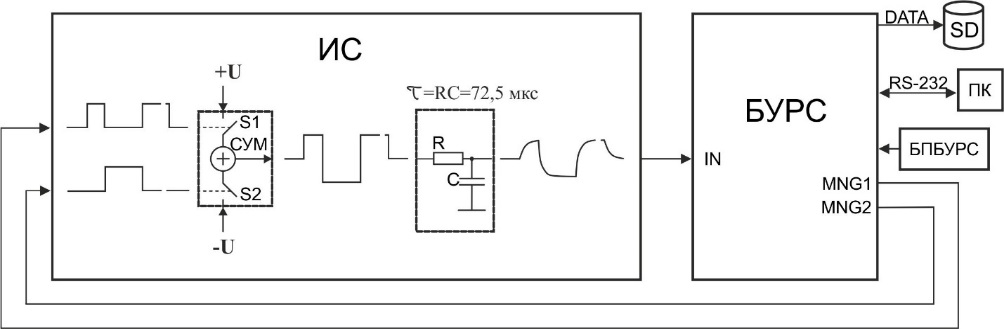 Рисунок 1 – Схема проведения лабораторного эксперимента по измерению соотношения сигнал/«структурная помеха»: ИС – имитатор сигналов; БУРС – блок управления и регистрации сигналов; БПБУРС – блок питания БУРС; SD – карта памяти (micro SD card); ПК – персональный компьютер….….….Для расчета использовалась формула:,                        (1)….….….В таблице 1 приведены параметры наиболее сильных сейсмических событий, с магнитудами mb≥3.5 на территории месторождения Тенгиз по данным региональных и международных сейсмических служб мониторинга. Таблица 1 – Параметры землетрясений на территории Тенгизского месторождения….….….ЛитератураИльичев П.В., Бобровский В.В. Применение шумоподобных сигналов в системах активной геоэлектроразведки (результаты математического моделирования и полевого эксперимента) // Сейсмические приборы. 2014. Т. 50. № 2. С. 5-19.Соколова И.Н., Михайлова Н.Н., Великанов А.Е., Полешко Н.Н. Техногенная сейсмичность // Вестник НЯЦ РК. 2017. Вып. 2. С. 47-58.		Электронный ресурс: http://www.isc.ac.uk/iscbulletin/search/bulletinNдатавремя в очагеширотадолготаmbmpvMLKNstaсеть106.04.199721:42:10.046.391054.08103.54EIDC221.02.201109:03:20.246.178053.40233.73.618IDC21.02.201109:03:20.546.14653.4744.023 ГС РАН21.02.201109:03:22.146.028753.59243.820EMSC21.02.201109:03:25.846.209654.15843.73.18.45ИГИ21.02.201109:03:23.346.062153.59433.748ISC323.05.201421:03:52.845.965654.04353.93.78.64ИГИ